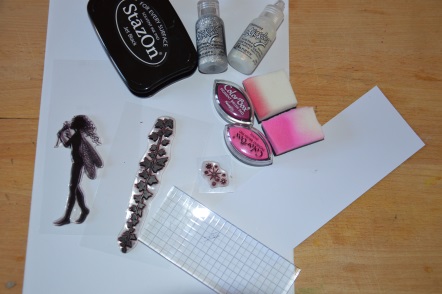 Matériels :- 2 feuilles de papier + papier 21x6.5cm blanc 260g- Tampons Lavinia Stamps + Bloc acrylique- Mousse + 2 encres différentes de couleur- Encre Stazon noir- Colles pailletées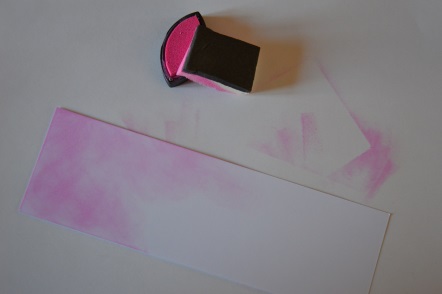 Fond :- Se placer sur une feuille de papier standard- A l’aide de la mousse, tamponner l’encre la plus clair- Etaler l‘encre sur le papier blanc épais en partant de l’extérieur et en faisant de petit cercle pour limiter les traces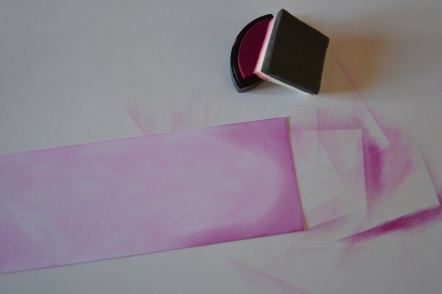 Cadre :- Recommencer le même procédé en utilisant l’encre plus foncée en faisant un cadre d’environ 1cm tout autour du marque-page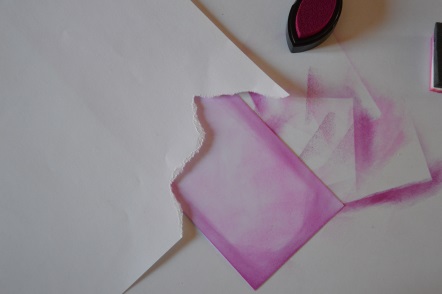 Paysage :- A la main découper une montagne dans l’autre feuille de papier - Placer le paysage en négatif sur le marque-page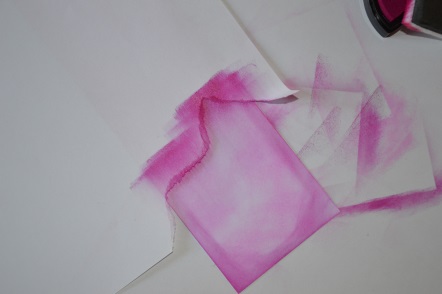 - Etaler l’encre foncée à l’aide de la mousse en mouvement rectiligne allant de la feuille de papier vers le marque-page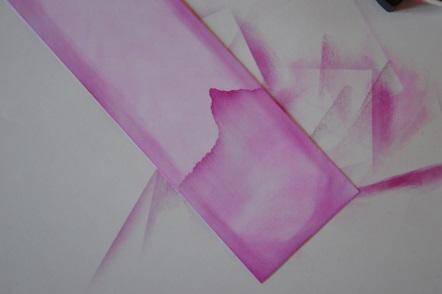 - Pour faire un effet de profondeur mettre plus d’encre sur le paysage en premier plan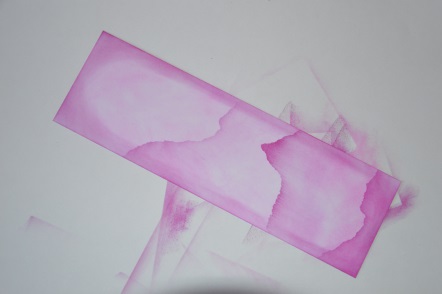 - Recommencer ces étapes autant de fois que voulu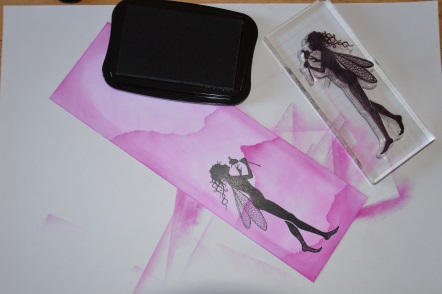 Personnage :- A l’aide du bloc acrylique et de l’encre noir placer dans l’ordre : le personnage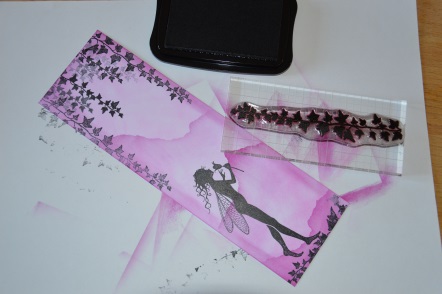 - Le décor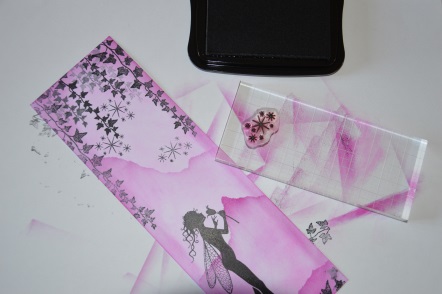 - Les étoiles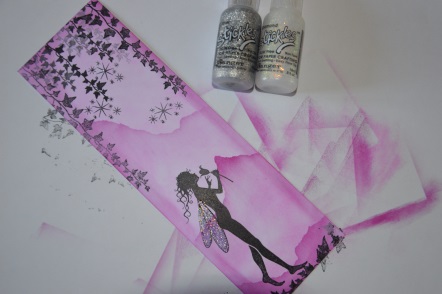 Les paillettes :- Utiliser les colles pailletées pour faire briller les étoiles et les ailes des fées- Vous pouvez aussi en mettre dans le décor mais attention à la surcharge